* Preenchimento obrigatório	Versão 04/09/2019 - www.aids.gov.br/siscel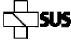 Sistema   Ministério	Laudo Médico para Emissão de BPA-I	Departamento de Doenças de Condições CrônicasÚnico de	da	e Infecções Sexualmente TransmissíveisSaúde	Saúde	Contagem de Linfócitos T CD4+ / CD8+	Sistema de Controle de Exames Laboratoriais -SISCELSistema   Ministério	Laudo Médico para Emissão de BPA-I	Departamento de Doenças de Condições CrônicasÚnico de	da	e Infecções Sexualmente TransmissíveisSaúde	Saúde	Contagem de Linfócitos T CD4+ / CD8+	Sistema de Controle de Exames Laboratoriais -SISCELSistema   Ministério	Laudo Médico para Emissão de BPA-I	Departamento de Doenças de Condições CrônicasÚnico de	da	e Infecções Sexualmente TransmissíveisSaúde	Saúde	Contagem de Linfócitos T CD4+ / CD8+	Sistema de Controle de Exames Laboratoriais -SISCELSistema   Ministério	Laudo Médico para Emissão de BPA-I	Departamento de Doenças de Condições CrônicasÚnico de	da	e Infecções Sexualmente TransmissíveisSaúde	Saúde	Contagem de Linfócitos T CD4+ / CD8+	Sistema de Controle de Exames Laboratoriais -SISCELSistema   Ministério	Laudo Médico para Emissão de BPA-I	Departamento de Doenças de Condições CrônicasÚnico de	da	e Infecções Sexualmente TransmissíveisSaúde	Saúde	Contagem de Linfócitos T CD4+ / CD8+	Sistema de Controle de Exames Laboratoriais -SISCELSistema   Ministério	Laudo Médico para Emissão de BPA-I	Departamento de Doenças de Condições CrônicasÚnico de	da	e Infecções Sexualmente TransmissíveisSaúde	Saúde	Contagem de Linfócitos T CD4+ / CD8+	Sistema de Controle de Exames Laboratoriais -SISCELSistema   Ministério	Laudo Médico para Emissão de BPA-I	Departamento de Doenças de Condições CrônicasÚnico de	da	e Infecções Sexualmente TransmissíveisSaúde	Saúde	Contagem de Linfócitos T CD4+ / CD8+	Sistema de Controle de Exames Laboratoriais -SISCELSistema   Ministério	Laudo Médico para Emissão de BPA-I	Departamento de Doenças de Condições CrônicasÚnico de	da	e Infecções Sexualmente TransmissíveisSaúde	Saúde	Contagem de Linfócitos T CD4+ / CD8+	Sistema de Controle de Exames Laboratoriais -SISCELSistema   Ministério	Laudo Médico para Emissão de BPA-I	Departamento de Doenças de Condições CrônicasÚnico de	da	e Infecções Sexualmente TransmissíveisSaúde	Saúde	Contagem de Linfócitos T CD4+ / CD8+	Sistema de Controle de Exames Laboratoriais -SISCELSistema   Ministério	Laudo Médico para Emissão de BPA-I	Departamento de Doenças de Condições CrônicasÚnico de	da	e Infecções Sexualmente TransmissíveisSaúde	Saúde	Contagem de Linfócitos T CD4+ / CD8+	Sistema de Controle de Exames Laboratoriais -SISCELSistema   Ministério	Laudo Médico para Emissão de BPA-I	Departamento de Doenças de Condições CrônicasÚnico de	da	e Infecções Sexualmente TransmissíveisSaúde	Saúde	Contagem de Linfócitos T CD4+ / CD8+	Sistema de Controle de Exames Laboratoriais -SISCELSistema   Ministério	Laudo Médico para Emissão de BPA-I	Departamento de Doenças de Condições CrônicasÚnico de	da	e Infecções Sexualmente TransmissíveisSaúde	Saúde	Contagem de Linfócitos T CD4+ / CD8+	Sistema de Controle de Exames Laboratoriais -SISCELSistema   Ministério	Laudo Médico para Emissão de BPA-I	Departamento de Doenças de Condições CrônicasÚnico de	da	e Infecções Sexualmente TransmissíveisSaúde	Saúde	Contagem de Linfócitos T CD4+ / CD8+	Sistema de Controle de Exames Laboratoriais -SISCELSistema   Ministério	Laudo Médico para Emissão de BPA-I	Departamento de Doenças de Condições CrônicasÚnico de	da	e Infecções Sexualmente TransmissíveisSaúde	Saúde	Contagem de Linfócitos T CD4+ / CD8+	Sistema de Controle de Exames Laboratoriais -SISCELSistema   Ministério	Laudo Médico para Emissão de BPA-I	Departamento de Doenças de Condições CrônicasÚnico de	da	e Infecções Sexualmente TransmissíveisSaúde	Saúde	Contagem de Linfócitos T CD4+ / CD8+	Sistema de Controle de Exames Laboratoriais -SISCELSistema   Ministério	Laudo Médico para Emissão de BPA-I	Departamento de Doenças de Condições CrônicasÚnico de	da	e Infecções Sexualmente TransmissíveisSaúde	Saúde	Contagem de Linfócitos T CD4+ / CD8+	Sistema de Controle de Exames Laboratoriais -SISCELSistema   Ministério	Laudo Médico para Emissão de BPA-I	Departamento de Doenças de Condições CrônicasÚnico de	da	e Infecções Sexualmente TransmissíveisSaúde	Saúde	Contagem de Linfócitos T CD4+ / CD8+	Sistema de Controle de Exames Laboratoriais -SISCELSistema   Ministério	Laudo Médico para Emissão de BPA-I	Departamento de Doenças de Condições CrônicasÚnico de	da	e Infecções Sexualmente TransmissíveisSaúde	Saúde	Contagem de Linfócitos T CD4+ / CD8+	Sistema de Controle de Exames Laboratoriais -SISCELSistema   Ministério	Laudo Médico para Emissão de BPA-I	Departamento de Doenças de Condições CrônicasÚnico de	da	e Infecções Sexualmente TransmissíveisSaúde	Saúde	Contagem de Linfócitos T CD4+ / CD8+	Sistema de Controle de Exames Laboratoriais -SISCELSistema   Ministério	Laudo Médico para Emissão de BPA-I	Departamento de Doenças de Condições CrônicasÚnico de	da	e Infecções Sexualmente TransmissíveisSaúde	Saúde	Contagem de Linfócitos T CD4+ / CD8+	Sistema de Controle de Exames Laboratoriais -SISCELSistema   Ministério	Laudo Médico para Emissão de BPA-I	Departamento de Doenças de Condições CrônicasÚnico de	da	e Infecções Sexualmente TransmissíveisSaúde	Saúde	Contagem de Linfócitos T CD4+ / CD8+	Sistema de Controle de Exames Laboratoriais -SISCELSistema   Ministério	Laudo Médico para Emissão de BPA-I	Departamento de Doenças de Condições CrônicasÚnico de	da	e Infecções Sexualmente TransmissíveisSaúde	Saúde	Contagem de Linfócitos T CD4+ / CD8+	Sistema de Controle de Exames Laboratoriais -SISCELSistema   Ministério	Laudo Médico para Emissão de BPA-I	Departamento de Doenças de Condições CrônicasÚnico de	da	e Infecções Sexualmente TransmissíveisSaúde	Saúde	Contagem de Linfócitos T CD4+ / CD8+	Sistema de Controle de Exames Laboratoriais -SISCELSistema   Ministério	Laudo Médico para Emissão de BPA-I	Departamento de Doenças de Condições CrônicasÚnico de	da	e Infecções Sexualmente TransmissíveisSaúde	Saúde	Contagem de Linfócitos T CD4+ / CD8+	Sistema de Controle de Exames Laboratoriais -SISCELSistema   Ministério	Laudo Médico para Emissão de BPA-I	Departamento de Doenças de Condições CrônicasÚnico de	da	e Infecções Sexualmente TransmissíveisSaúde	Saúde	Contagem de Linfócitos T CD4+ / CD8+	Sistema de Controle de Exames Laboratoriais -SISCELSistema   Ministério	Laudo Médico para Emissão de BPA-I	Departamento de Doenças de Condições CrônicasÚnico de	da	e Infecções Sexualmente TransmissíveisSaúde	Saúde	Contagem de Linfócitos T CD4+ / CD8+	Sistema de Controle de Exames Laboratoriais -SISCELSistema   Ministério	Laudo Médico para Emissão de BPA-I	Departamento de Doenças de Condições CrônicasÚnico de	da	e Infecções Sexualmente TransmissíveisSaúde	Saúde	Contagem de Linfócitos T CD4+ / CD8+	Sistema de Controle de Exames Laboratoriais -SISCELSistema   Ministério	Laudo Médico para Emissão de BPA-I	Departamento de Doenças de Condições CrônicasÚnico de	da	e Infecções Sexualmente TransmissíveisSaúde	Saúde	Contagem de Linfócitos T CD4+ / CD8+	Sistema de Controle de Exames Laboratoriais -SISCELSistema   Ministério	Laudo Médico para Emissão de BPA-I	Departamento de Doenças de Condições CrônicasÚnico de	da	e Infecções Sexualmente TransmissíveisSaúde	Saúde	Contagem de Linfócitos T CD4+ / CD8+	Sistema de Controle de Exames Laboratoriais -SISCELSistema   Ministério	Laudo Médico para Emissão de BPA-I	Departamento de Doenças de Condições CrônicasÚnico de	da	e Infecções Sexualmente TransmissíveisSaúde	Saúde	Contagem de Linfócitos T CD4+ / CD8+	Sistema de Controle de Exames Laboratoriais -SISCELSistema   Ministério	Laudo Médico para Emissão de BPA-I	Departamento de Doenças de Condições CrônicasÚnico de	da	e Infecções Sexualmente TransmissíveisSaúde	Saúde	Contagem de Linfócitos T CD4+ / CD8+	Sistema de Controle de Exames Laboratoriais -SISCELSistema   Ministério	Laudo Médico para Emissão de BPA-I	Departamento de Doenças de Condições CrônicasÚnico de	da	e Infecções Sexualmente TransmissíveisSaúde	Saúde	Contagem de Linfócitos T CD4+ / CD8+	Sistema de Controle de Exames Laboratoriais -SISCELSistema   Ministério	Laudo Médico para Emissão de BPA-I	Departamento de Doenças de Condições CrônicasÚnico de	da	e Infecções Sexualmente TransmissíveisSaúde	Saúde	Contagem de Linfócitos T CD4+ / CD8+	Sistema de Controle de Exames Laboratoriais -SISCELSistema   Ministério	Laudo Médico para Emissão de BPA-I	Departamento de Doenças de Condições CrônicasÚnico de	da	e Infecções Sexualmente TransmissíveisSaúde	Saúde	Contagem de Linfócitos T CD4+ / CD8+	Sistema de Controle de Exames Laboratoriais -SISCELSistema   Ministério	Laudo Médico para Emissão de BPA-I	Departamento de Doenças de Condições CrônicasÚnico de	da	e Infecções Sexualmente TransmissíveisSaúde	Saúde	Contagem de Linfócitos T CD4+ / CD8+	Sistema de Controle de Exames Laboratoriais -SISCELSistema   Ministério	Laudo Médico para Emissão de BPA-I	Departamento de Doenças de Condições CrônicasÚnico de	da	e Infecções Sexualmente TransmissíveisSaúde	Saúde	Contagem de Linfócitos T CD4+ / CD8+	Sistema de Controle de Exames Laboratoriais -SISCELSistema   Ministério	Laudo Médico para Emissão de BPA-I	Departamento de Doenças de Condições CrônicasÚnico de	da	e Infecções Sexualmente TransmissíveisSaúde	Saúde	Contagem de Linfócitos T CD4+ / CD8+	Sistema de Controle de Exames Laboratoriais -SISCELSistema   Ministério	Laudo Médico para Emissão de BPA-I	Departamento de Doenças de Condições CrônicasÚnico de	da	e Infecções Sexualmente TransmissíveisSaúde	Saúde	Contagem de Linfócitos T CD4+ / CD8+	Sistema de Controle de Exames Laboratoriais -SISCELSistema   Ministério	Laudo Médico para Emissão de BPA-I	Departamento de Doenças de Condições CrônicasÚnico de	da	e Infecções Sexualmente TransmissíveisSaúde	Saúde	Contagem de Linfócitos T CD4+ / CD8+	Sistema de Controle de Exames Laboratoriais -SISCELSistema   Ministério	Laudo Médico para Emissão de BPA-I	Departamento de Doenças de Condições CrônicasÚnico de	da	e Infecções Sexualmente TransmissíveisSaúde	Saúde	Contagem de Linfócitos T CD4+ / CD8+	Sistema de Controle de Exames Laboratoriais -SISCEL1.Instituição solicitante (carimbo padrão)*1.Instituição solicitante (carimbo padrão)*1.Instituição solicitante (carimbo padrão)*1.Instituição solicitante (carimbo padrão)*1.Instituição solicitante (carimbo padrão)*1.Instituição solicitante (carimbo padrão)*1.Instituição solicitante (carimbo padrão)*1.Instituição solicitante (carimbo padrão)*1.Instituição solicitante (carimbo padrão)*1.Instituição solicitante (carimbo padrão)*1.Instituição solicitante (carimbo padrão)*1.Instituição solicitante (carimbo padrão)*1.Instituição solicitante (carimbo padrão)*1.Instituição solicitante (carimbo padrão)*1.Instituição solicitante (carimbo padrão)*1.Instituição solicitante (carimbo padrão)*1.Instituição solicitante (carimbo padrão)*1.Instituição solicitante (carimbo padrão)*1.Instituição solicitante (carimbo padrão)*1.Instituição solicitante (carimbo padrão)*1.Instituição solicitante (carimbo padrão)*1.Instituição solicitante (carimbo padrão)*1.Instituição solicitante (carimbo padrão)*1.Instituição solicitante (carimbo padrão)*1.Instituição solicitante (carimbo padrão)*1.Instituição solicitante (carimbo padrão)*1.Instituição solicitante (carimbo padrão)*1.Instituição solicitante (carimbo padrão)*1.Instituição solicitante (carimbo padrão)*1.Instituição solicitante (carimbo padrão)*2.CNPJ2.CNPJ2.CNPJ2.CNPJ2.CNPJ2.CNPJ2.CNPJ2.CNPJ2.CNPJ2.CNPJ.	.	/	-.	.	/	-.	.	/	-.	.	/	-.	.	/	-.	.	/	-.	.	/	-.	.	/	-.	.	/	-.	.	/	-INFORMAÇÕES BÁSICASINFORMAÇÕES BÁSICASINFORMAÇÕES BÁSICASINFORMAÇÕES BÁSICASINFORMAÇÕES BÁSICASINFORMAÇÕES BÁSICASINFORMAÇÕES BÁSICASINFORMAÇÕES BÁSICASINFORMAÇÕES BÁSICASINFORMAÇÕES BÁSICASINFORMAÇÕES BÁSICASINFORMAÇÕES BÁSICASINFORMAÇÕES BÁSICASINFORMAÇÕES BÁSICASINFORMAÇÕES BÁSICASINFORMAÇÕES BÁSICASINFORMAÇÕES BÁSICASINFORMAÇÕES BÁSICASINFORMAÇÕES BÁSICASINFORMAÇÕES BÁSICASINFORMAÇÕES BÁSICASINFORMAÇÕES BÁSICASINFORMAÇÕES BÁSICASINFORMAÇÕES BÁSICASINFORMAÇÕES BÁSICASINFORMAÇÕES BÁSICASINFORMAÇÕES BÁSICASINFORMAÇÕES BÁSICASINFORMAÇÕES BÁSICASINFORMAÇÕES BÁSICASINFORMAÇÕES BÁSICASINFORMAÇÕES BÁSICASINFORMAÇÕES BÁSICASINFORMAÇÕES BÁSICASINFORMAÇÕES BÁSICASINFORMAÇÕES BÁSICASINFORMAÇÕES BÁSICASINFORMAÇÕES BÁSICASINFORMAÇÕES BÁSICASINFORMAÇÕES BÁSICASNome completo do usuário SUS*Nome completo do usuário SUS*Nome completo do usuário SUS*Nome completo do usuário SUS*Nome completo do usuário SUS*Nome completo do usuário SUS*Nome completo do usuário SUS*Nome completo do usuário SUS*Nome completo do usuário SUS*Nome completo do usuário SUS*Nome completo do usuário SUS*Nome completo do usuário SUS*Nome completo do usuário SUS*Nome completo do usuário SUS*Nome completo do usuário SUS*Nome completo do usuário SUS*Nome completo do usuário SUS*Nome completo do usuário SUS*Nome completo do usuário SUS*Nome completo do usuário SUS*Nome completo do usuário SUS*Nome completo do usuário SUS*Nome completo do usuário SUS*Nome completo do usuário SUS*Nome completo do usuário SUS*Nome completo do usuário SUS*Nome completo do usuário SUS*Nome completo do usuário SUS*Nome completo do usuário SUS*Nome completo do usuário SUS*5.Identificação do usuário SUS nosrelatórios5.Identificação do usuário SUS nosrelatórios5.Identificação do usuário SUS nosrelatórios5.Identificação do usuário SUS nosrelatórios5.Identificação do usuário SUS nosrelatórios5.Identificação do usuário SUS nosrelatórios5.Identificação do usuário SUS nosrelatórios5.Identificação do usuário SUS nosrelatórios5.Identificação do usuário SUS nosrelatórios5.Identificação do usuário SUS nosrelatórios3. Civil:3. Civil:3. Civil:3. Civil:3. Civil:3. Civil:3. Civil:3. Civil:3. Civil:3. Civil:3. Civil:3. Civil:3. Civil:3. Civil:3. Civil:3. Civil:3. Civil:3. Civil:3. Civil:3. Civil:3. Civil:3. Civil:3. Civil:3. Civil:3. Civil:3. Civil:3. Civil:3. Civil:3. Civil:3. Civil:
            1-Civil	2-Social
            1-Civil	2-Social
            1-Civil	2-Social
            1-Civil	2-Social
            1-Civil	2-Social
            1-Civil	2-Social
            1-Civil	2-Social
            1-Civil	2-Social
            1-Civil	2-Social
            1-Civil	2-Social4. Social:4. Social:4. Social:4. Social:4. Social:4. Social:4. Social:4. Social:4. Social:4. Social:4. Social:4. Social:4. Social:4. Social:4. Social:4. Social:4. Social:4. Social:4. Social:4. Social:4. Social:4. Social:4. Social:4. Social:4. Social:4. Social:4. Social:4. Social:4. Social:4. Social:
            1-Civil	2-Social
            1-Civil	2-Social
            1-Civil	2-Social
            1-Civil	2-Social
            1-Civil	2-Social
            1-Civil	2-Social
            1-Civil	2-Social
            1-Civil	2-Social
            1-Civil	2-Social
            1-Civil	2-Social6. Data de Nascimento*6. Data de Nascimento*6. Data de Nascimento*6. Data de Nascimento*6. Data de Nascimento*6. Data de Nascimento*6. Data de Nascimento*6. Data de Nascimento*7. Sexo*7. Sexo*7. Sexo*7. Sexo*7. Sexo*7. Sexo*7. Sexo*7. Sexo*8. País*8. País*8. País*8. País*8. País*8. País*8. País*8. País*8. País*8. País*8. País*8. País*9. Cidade de nascimento*9. Cidade de nascimento*9. Cidade de nascimento*9. Cidade de nascimento*9. Cidade de nascimento*9. Cidade de nascimento*9. Cidade de nascimento*9. Cidade de nascimento*9. Cidade de nascimento*9. Cidade de nascimento*9. Cidade de nascimento*9. Cidade de nascimento*/	//	//	//	//	//	//	//	/MasculinoFemininoMasculinoFemininoMasculinoFemininoMasculinoFemininoMasculinoFemininoMasculinoFemininoMasculinoFeminino10. UF*10. UF*10. UF*10. UF*10. UF*11. Raça/Cor11. Raça/Cor11. Raça/Cor11. Raça/Cor11. Raça/Cor11. Raça/Cor11. Raça/Cor11. Raça/Cor11. Raça/Cor11. Raça/Cor11. Raça/Cor11. Raça/Cor12. Número de Identidade12. Número de Identidade12. Número de Identidade12. Número de Identidade12. Número de Identidade12. Número de Identidade12. Número de Identidade12. Número de Identidade12. Número de Identidade12. Número de Identidade12. Número de Identidade13. CPF*13. CPF*13. CPF*13. CPF*13. CPF*13. CPF*13. CPF*13. CPF*13. CPF*13. CPF*13. CPF*13. CPF*          1-Branca; 2-Preta; 3-Amarela; 4-Parda;          5-Indígena - Etnia:  	; 6-Não informada;          7-Ignorada          1-Branca; 2-Preta; 3-Amarela; 4-Parda;          5-Indígena - Etnia:  	; 6-Não informada;          7-Ignorada          1-Branca; 2-Preta; 3-Amarela; 4-Parda;          5-Indígena - Etnia:  	; 6-Não informada;          7-Ignorada          1-Branca; 2-Preta; 3-Amarela; 4-Parda;          5-Indígena - Etnia:  	; 6-Não informada;          7-Ignorada          1-Branca; 2-Preta; 3-Amarela; 4-Parda;          5-Indígena - Etnia:  	; 6-Não informada;          7-Ignorada          1-Branca; 2-Preta; 3-Amarela; 4-Parda;          5-Indígena - Etnia:  	; 6-Não informada;          7-Ignorada          1-Branca; 2-Preta; 3-Amarela; 4-Parda;          5-Indígena - Etnia:  	; 6-Não informada;          7-Ignorada          1-Branca; 2-Preta; 3-Amarela; 4-Parda;          5-Indígena - Etnia:  	; 6-Não informada;          7-Ignorada          1-Branca; 2-Preta; 3-Amarela; 4-Parda;          5-Indígena - Etnia:  	; 6-Não informada;          7-Ignorada          1-Branca; 2-Preta; 3-Amarela; 4-Parda;          5-Indígena - Etnia:  	; 6-Não informada;          7-Ignorada          1-Branca; 2-Preta; 3-Amarela; 4-Parda;          5-Indígena - Etnia:  	; 6-Não informada;          7-Ignorada          1-Branca; 2-Preta; 3-Amarela; 4-Parda;          5-Indígena - Etnia:  	; 6-Não informada;          7-Ignorada.	.	-.	.	-.	.	-.	.	-.	.	-.	.	-.	.	-.	.	-.	.	-.	.	-.	.	-.	.	-          1-Branca; 2-Preta; 3-Amarela; 4-Parda;          5-Indígena - Etnia:  	; 6-Não informada;          7-Ignorada          1-Branca; 2-Preta; 3-Amarela; 4-Parda;          5-Indígena - Etnia:  	; 6-Não informada;          7-Ignorada          1-Branca; 2-Preta; 3-Amarela; 4-Parda;          5-Indígena - Etnia:  	; 6-Não informada;          7-Ignorada          1-Branca; 2-Preta; 3-Amarela; 4-Parda;          5-Indígena - Etnia:  	; 6-Não informada;          7-Ignorada          1-Branca; 2-Preta; 3-Amarela; 4-Parda;          5-Indígena - Etnia:  	; 6-Não informada;          7-Ignorada          1-Branca; 2-Preta; 3-Amarela; 4-Parda;          5-Indígena - Etnia:  	; 6-Não informada;          7-Ignorada          1-Branca; 2-Preta; 3-Amarela; 4-Parda;          5-Indígena - Etnia:  	; 6-Não informada;          7-Ignorada          1-Branca; 2-Preta; 3-Amarela; 4-Parda;          5-Indígena - Etnia:  	; 6-Não informada;          7-Ignorada          1-Branca; 2-Preta; 3-Amarela; 4-Parda;          5-Indígena - Etnia:  	; 6-Não informada;          7-Ignorada          1-Branca; 2-Preta; 3-Amarela; 4-Parda;          5-Indígena - Etnia:  	; 6-Não informada;          7-Ignorada          1-Branca; 2-Preta; 3-Amarela; 4-Parda;          5-Indígena - Etnia:  	; 6-Não informada;          7-Ignorada          1-Branca; 2-Preta; 3-Amarela; 4-Parda;          5-Indígena - Etnia:  	; 6-Não informada;          7-Ignorada.	.	-.	.	-.	.	-.	.	-.	.	-.	.	-.	.	-.	.	-.	.	-.	.	-.	.	-.	.	-          1-Branca; 2-Preta; 3-Amarela; 4-Parda;          5-Indígena - Etnia:  	; 6-Não informada;          7-Ignorada          1-Branca; 2-Preta; 3-Amarela; 4-Parda;          5-Indígena - Etnia:  	; 6-Não informada;          7-Ignorada          1-Branca; 2-Preta; 3-Amarela; 4-Parda;          5-Indígena - Etnia:  	; 6-Não informada;          7-Ignorada          1-Branca; 2-Preta; 3-Amarela; 4-Parda;          5-Indígena - Etnia:  	; 6-Não informada;          7-Ignorada          1-Branca; 2-Preta; 3-Amarela; 4-Parda;          5-Indígena - Etnia:  	; 6-Não informada;          7-Ignorada          1-Branca; 2-Preta; 3-Amarela; 4-Parda;          5-Indígena - Etnia:  	; 6-Não informada;          7-Ignorada          1-Branca; 2-Preta; 3-Amarela; 4-Parda;          5-Indígena - Etnia:  	; 6-Não informada;          7-Ignorada          1-Branca; 2-Preta; 3-Amarela; 4-Parda;          5-Indígena - Etnia:  	; 6-Não informada;          7-Ignorada          1-Branca; 2-Preta; 3-Amarela; 4-Parda;          5-Indígena - Etnia:  	; 6-Não informada;          7-Ignorada          1-Branca; 2-Preta; 3-Amarela; 4-Parda;          5-Indígena - Etnia:  	; 6-Não informada;          7-Ignorada          1-Branca; 2-Preta; 3-Amarela; 4-Parda;          5-Indígena - Etnia:  	; 6-Não informada;          7-Ignorada          1-Branca; 2-Preta; 3-Amarela; 4-Parda;          5-Indígena - Etnia:  	; 6-Não informada;          7-Ignorada.	.	-.	.	-.	.	-.	.	-.	.	-.	.	-.	.	-.	.	-.	.	-.	.	-.	.	-.	.	-14. Escolaridade14. Escolaridade14. Escolaridade14. Escolaridade14. Escolaridade14. Escolaridade14. Escolaridade14. Escolaridade14. Escolaridade14. Escolaridade14. Escolaridade14. Escolaridade14. Escolaridade14. Escolaridade14. Escolaridade14. Escolaridade14. Escolaridade14. Escolaridade14. Escolaridade14. Escolaridade14. Escolaridade14. Escolaridade14. Escolaridade14. Escolaridade15. Cartão Nacional de Saúde - CNS*15. Cartão Nacional de Saúde - CNS*15. Cartão Nacional de Saúde - CNS*15. Cartão Nacional de Saúde - CNS*15. Cartão Nacional de Saúde - CNS*15. Cartão Nacional de Saúde - CNS*15. Cartão Nacional de Saúde - CNS*15. Cartão Nacional de Saúde - CNS*15. Cartão Nacional de Saúde - CNS*15. Cartão Nacional de Saúde - CNS*15. Cartão Nacional de Saúde - CNS*15. Cartão Nacional de Saúde - CNS*15. Cartão Nacional de Saúde - CNS*15. Cartão Nacional de Saúde - CNS*15. Cartão Nacional de Saúde - CNS*15. Cartão Nacional de Saúde - CNS*1-Nenhuma; 2- De 1 a 3; 3- De 4 a 7; 4- De 8 a 11; 5- De 12 e mais;6-Não informado; 7-Ignorado.1-Nenhuma; 2- De 1 a 3; 3- De 4 a 7; 4- De 8 a 11; 5- De 12 e mais;6-Não informado; 7-Ignorado.1-Nenhuma; 2- De 1 a 3; 3- De 4 a 7; 4- De 8 a 11; 5- De 12 e mais;6-Não informado; 7-Ignorado.1-Nenhuma; 2- De 1 a 3; 3- De 4 a 7; 4- De 8 a 11; 5- De 12 e mais;6-Não informado; 7-Ignorado.1-Nenhuma; 2- De 1 a 3; 3- De 4 a 7; 4- De 8 a 11; 5- De 12 e mais;6-Não informado; 7-Ignorado.1-Nenhuma; 2- De 1 a 3; 3- De 4 a 7; 4- De 8 a 11; 5- De 12 e mais;6-Não informado; 7-Ignorado.1-Nenhuma; 2- De 1 a 3; 3- De 4 a 7; 4- De 8 a 11; 5- De 12 e mais;6-Não informado; 7-Ignorado.1-Nenhuma; 2- De 1 a 3; 3- De 4 a 7; 4- De 8 a 11; 5- De 12 e mais;6-Não informado; 7-Ignorado.1-Nenhuma; 2- De 1 a 3; 3- De 4 a 7; 4- De 8 a 11; 5- De 12 e mais;6-Não informado; 7-Ignorado.1-Nenhuma; 2- De 1 a 3; 3- De 4 a 7; 4- De 8 a 11; 5- De 12 e mais;6-Não informado; 7-Ignorado.1-Nenhuma; 2- De 1 a 3; 3- De 4 a 7; 4- De 8 a 11; 5- De 12 e mais;6-Não informado; 7-Ignorado.1-Nenhuma; 2- De 1 a 3; 3- De 4 a 7; 4- De 8 a 11; 5- De 12 e mais;6-Não informado; 7-Ignorado.1-Nenhuma; 2- De 1 a 3; 3- De 4 a 7; 4- De 8 a 11; 5- De 12 e mais;6-Não informado; 7-Ignorado.1-Nenhuma; 2- De 1 a 3; 3- De 4 a 7; 4- De 8 a 11; 5- De 12 e mais;6-Não informado; 7-Ignorado.1-Nenhuma; 2- De 1 a 3; 3- De 4 a 7; 4- De 8 a 11; 5- De 12 e mais;6-Não informado; 7-Ignorado.1-Nenhuma; 2- De 1 a 3; 3- De 4 a 7; 4- De 8 a 11; 5- De 12 e mais;6-Não informado; 7-Ignorado.1-Nenhuma; 2- De 1 a 3; 3- De 4 a 7; 4- De 8 a 11; 5- De 12 e mais;6-Não informado; 7-Ignorado.1-Nenhuma; 2- De 1 a 3; 3- De 4 a 7; 4- De 8 a 11; 5- De 12 e mais;6-Não informado; 7-Ignorado.1-Nenhuma; 2- De 1 a 3; 3- De 4 a 7; 4- De 8 a 11; 5- De 12 e mais;6-Não informado; 7-Ignorado.1-Nenhuma; 2- De 1 a 3; 3- De 4 a 7; 4- De 8 a 11; 5- De 12 e mais;6-Não informado; 7-Ignorado.1-Nenhuma; 2- De 1 a 3; 3- De 4 a 7; 4- De 8 a 11; 5- De 12 e mais;6-Não informado; 7-Ignorado.1-Nenhuma; 2- De 1 a 3; 3- De 4 a 7; 4- De 8 a 11; 5- De 12 e mais;6-Não informado; 7-Ignorado.1-Nenhuma; 2- De 1 a 3; 3- De 4 a 7; 4- De 8 a 11; 5- De 12 e mais;6-Não informado; 7-Ignorado.1-Nenhuma; 2- De 1 a 3; 3- De 4 a 7; 4- De 8 a 11; 5- De 12 e mais;6-Não informado; 7-Ignorado.1-Nenhuma; 2- De 1 a 3; 3- De 4 a 7; 4- De 8 a 11; 5- De 12 e mais;6-Não informado; 7-Ignorado.1-Nenhuma; 2- De 1 a 3; 3- De 4 a 7; 4- De 8 a 11; 5- De 12 e mais;6-Não informado; 7-Ignorado.1-Nenhuma; 2- De 1 a 3; 3- De 4 a 7; 4- De 8 a 11; 5- De 12 e mais;6-Não informado; 7-Ignorado.1-Nenhuma; 2- De 1 a 3; 3- De 4 a 7; 4- De 8 a 11; 5- De 12 e mais;6-Não informado; 7-Ignorado.1-Nenhuma; 2- De 1 a 3; 3- De 4 a 7; 4- De 8 a 11; 5- De 12 e mais;6-Não informado; 7-Ignorado.1-Nenhuma; 2- De 1 a 3; 3- De 4 a 7; 4- De 8 a 11; 5- De 12 e mais;6-Não informado; 7-Ignorado.1-Nenhuma; 2- De 1 a 3; 3- De 4 a 7; 4- De 8 a 11; 5- De 12 e mais;6-Não informado; 7-Ignorado.1-Nenhuma; 2- De 1 a 3; 3- De 4 a 7; 4- De 8 a 11; 5- De 12 e mais;6-Não informado; 7-Ignorado.1-Nenhuma; 2- De 1 a 3; 3- De 4 a 7; 4- De 8 a 11; 5- De 12 e mais;6-Não informado; 7-Ignorado.1-Nenhuma; 2- De 1 a 3; 3- De 4 a 7; 4- De 8 a 11; 5- De 12 e mais;6-Não informado; 7-Ignorado.1-Nenhuma; 2- De 1 a 3; 3- De 4 a 7; 4- De 8 a 11; 5- De 12 e mais;6-Não informado; 7-Ignorado.1-Nenhuma; 2- De 1 a 3; 3- De 4 a 7; 4- De 8 a 11; 5- De 12 e mais;6-Não informado; 7-Ignorado.1-Nenhuma; 2- De 1 a 3; 3- De 4 a 7; 4- De 8 a 11; 5- De 12 e mais;6-Não informado; 7-Ignorado.1-Nenhuma; 2- De 1 a 3; 3- De 4 a 7; 4- De 8 a 11; 5- De 12 e mais;6-Não informado; 7-Ignorado.1-Nenhuma; 2- De 1 a 3; 3- De 4 a 7; 4- De 8 a 11; 5- De 12 e mais;6-Não informado; 7-Ignorado.1-Nenhuma; 2- De 1 a 3; 3- De 4 a 7; 4- De 8 a 11; 5- De 12 e mais;6-Não informado; 7-Ignorado.1-Nenhuma; 2- De 1 a 3; 3- De 4 a 7; 4- De 8 a 11; 5- De 12 e mais;6-Não informado; 7-Ignorado.1-Nenhuma; 2- De 1 a 3; 3- De 4 a 7; 4- De 8 a 11; 5- De 12 e mais;6-Não informado; 7-Ignorado.1-Nenhuma; 2- De 1 a 3; 3- De 4 a 7; 4- De 8 a 11; 5- De 12 e mais;6-Não informado; 7-Ignorado.1-Nenhuma; 2- De 1 a 3; 3- De 4 a 7; 4- De 8 a 11; 5- De 12 e mais;6-Não informado; 7-Ignorado.1-Nenhuma; 2- De 1 a 3; 3- De 4 a 7; 4- De 8 a 11; 5- De 12 e mais;6-Não informado; 7-Ignorado.1-Nenhuma; 2- De 1 a 3; 3- De 4 a 7; 4- De 8 a 11; 5- De 12 e mais;6-Não informado; 7-Ignorado.1-Nenhuma; 2- De 1 a 3; 3- De 4 a 7; 4- De 8 a 11; 5- De 12 e mais;6-Não informado; 7-Ignorado.1-Nenhuma; 2- De 1 a 3; 3- De 4 a 7; 4- De 8 a 11; 5- De 12 e mais;6-Não informado; 7-Ignorado.1-Nenhuma; 2- De 1 a 3; 3- De 4 a 7; 4- De 8 a 11; 5- De 12 e mais;6-Não informado; 7-Ignorado.1-Nenhuma; 2- De 1 a 3; 3- De 4 a 7; 4- De 8 a 11; 5- De 12 e mais;6-Não informado; 7-Ignorado.1-Nenhuma; 2- De 1 a 3; 3- De 4 a 7; 4- De 8 a 11; 5- De 12 e mais;6-Não informado; 7-Ignorado.1-Nenhuma; 2- De 1 a 3; 3- De 4 a 7; 4- De 8 a 11; 5- De 12 e mais;6-Não informado; 7-Ignorado.1-Nenhuma; 2- De 1 a 3; 3- De 4 a 7; 4- De 8 a 11; 5- De 12 e mais;6-Não informado; 7-Ignorado.1-Nenhuma; 2- De 1 a 3; 3- De 4 a 7; 4- De 8 a 11; 5- De 12 e mais;6-Não informado; 7-Ignorado.1-Nenhuma; 2- De 1 a 3; 3- De 4 a 7; 4- De 8 a 11; 5- De 12 e mais;6-Não informado; 7-Ignorado.1-Nenhuma; 2- De 1 a 3; 3- De 4 a 7; 4- De 8 a 11; 5- De 12 e mais;6-Não informado; 7-Ignorado.1-Nenhuma; 2- De 1 a 3; 3- De 4 a 7; 4- De 8 a 11; 5- De 12 e mais;6-Não informado; 7-Ignorado.1-Nenhuma; 2- De 1 a 3; 3- De 4 a 7; 4- De 8 a 11; 5- De 12 e mais;6-Não informado; 7-Ignorado.1-Nenhuma; 2- De 1 a 3; 3- De 4 a 7; 4- De 8 a 11; 5- De 12 e mais;6-Não informado; 7-Ignorado.1-Nenhuma; 2- De 1 a 3; 3- De 4 a 7; 4- De 8 a 11; 5- De 12 e mais;6-Não informado; 7-Ignorado.1-Nenhuma; 2- De 1 a 3; 3- De 4 a 7; 4- De 8 a 11; 5- De 12 e mais;6-Não informado; 7-Ignorado.1-Nenhuma; 2- De 1 a 3; 3- De 4 a 7; 4- De 8 a 11; 5- De 12 e mais;6-Não informado; 7-Ignorado.1-Nenhuma; 2- De 1 a 3; 3- De 4 a 7; 4- De 8 a 11; 5- De 12 e mais;6-Não informado; 7-Ignorado.1-Nenhuma; 2- De 1 a 3; 3- De 4 a 7; 4- De 8 a 11; 5- De 12 e mais;6-Não informado; 7-Ignorado.1-Nenhuma; 2- De 1 a 3; 3- De 4 a 7; 4- De 8 a 11; 5- De 12 e mais;6-Não informado; 7-Ignorado.1-Nenhuma; 2- De 1 a 3; 3- De 4 a 7; 4- De 8 a 11; 5- De 12 e mais;6-Não informado; 7-Ignorado.16. Gestante*16. Gestante*16. Gestante*16. Gestante*16. Gestante*16. Gestante*16. Gestante*16. Gestante*16. Gestante*16. Gestante*16. Gestante*17. Idade Gestacional*17. Idade Gestacional*17. Idade Gestacional*17. Idade Gestacional*17. Idade Gestacional*17. Idade Gestacional*17. Idade Gestacional*17. Idade Gestacional*17. Idade Gestacional*18.Telefone do Usuário SUS18.Telefone do Usuário SUS18.Telefone do Usuário SUS18.Telefone do Usuário SUS18.Telefone do Usuário SUS18.Telefone do Usuário SUS18.Telefone do Usuário SUS18.Telefone do Usuário SUS18.Telefone do Usuário SUS19. Prontuário19. Prontuário19. Prontuário19. Prontuário19. Prontuário19. Prontuário19. Prontuário19. Prontuário19. Prontuário19. Prontuário19. ProntuárioS-Sim - N-NãoS-Sim - N-NãoS-Sim - N-NãoS-Sim - N-NãoS-Sim - N-NãoS-Sim - N-NãoS-Sim - N-NãoS-Sim - N-NãoSemanasSemanasSemanasSemanasSemanasSemanasSemanas (	)-----20. Nome do Responsável (se o usuário SUS for menor de idade)20. Nome do Responsável (se o usuário SUS for menor de idade)20. Nome do Responsável (se o usuário SUS for menor de idade)20. Nome do Responsável (se o usuário SUS for menor de idade)20. Nome do Responsável (se o usuário SUS for menor de idade)20. Nome do Responsável (se o usuário SUS for menor de idade)20. Nome do Responsável (se o usuário SUS for menor de idade)20. Nome do Responsável (se o usuário SUS for menor de idade)20. Nome do Responsável (se o usuário SUS for menor de idade)20. Nome do Responsável (se o usuário SUS for menor de idade)20. Nome do Responsável (se o usuário SUS for menor de idade)20. Nome do Responsável (se o usuário SUS for menor de idade)20. Nome do Responsável (se o usuário SUS for menor de idade)20. Nome do Responsável (se o usuário SUS for menor de idade)20. Nome do Responsável (se o usuário SUS for menor de idade)20. Nome do Responsável (se o usuário SUS for menor de idade)20. Nome do Responsável (se o usuário SUS for menor de idade)20. Nome do Responsável (se o usuário SUS for menor de idade)20. Nome do Responsável (se o usuário SUS for menor de idade)20. Nome do Responsável (se o usuário SUS for menor de idade)20. Nome do Responsável (se o usuário SUS for menor de idade)20. Nome do Responsável (se o usuário SUS for menor de idade)20. Nome do Responsável (se o usuário SUS for menor de idade)20. Nome do Responsável (se o usuário SUS for menor de idade)20. Nome do Responsável (se o usuário SUS for menor de idade)21. CPF do Responsável (se o usuário SUS for menor de idade)21. CPF do Responsável (se o usuário SUS for menor de idade)21. CPF do Responsável (se o usuário SUS for menor de idade)21. CPF do Responsável (se o usuário SUS for menor de idade)21. CPF do Responsável (se o usuário SUS for menor de idade)21. CPF do Responsável (se o usuário SUS for menor de idade)21. CPF do Responsável (se o usuário SUS for menor de idade)21. CPF do Responsável (se o usuário SUS for menor de idade)21. CPF do Responsável (se o usuário SUS for menor de idade)21. CPF do Responsável (se o usuário SUS for menor de idade)21. CPF do Responsável (se o usuário SUS for menor de idade)21. CPF do Responsável (se o usuário SUS for menor de idade)21. CPF do Responsável (se o usuário SUS for menor de idade)21. CPF do Responsável (se o usuário SUS for menor de idade)21. CPF do Responsável (se o usuário SUS for menor de idade).	.	-.	.	-.	.	-.	.	-.	.	-.	.	-.	.	-.	.	-.	.	-.	.	-.	.	-.	.	-.	.	-.	.	-.	.	-22. Nome da mãe*22. Nome da mãe*22. Nome da mãe*22. Nome da mãe*22. Nome da mãe*22. Nome da mãe*22. Nome da mãe*22. Nome da mãe*22. Nome da mãe*22. Nome da mãe*22. Nome da mãe*22. Nome da mãe*22. Nome da mãe*22. Nome da mãe*22. Nome da mãe*22. Nome da mãe*22. Nome da mãe*22. Nome da mãe*22. Nome da mãe*23. Endereço do usuário SUS*23. Endereço do usuário SUS*23. Endereço do usuário SUS*23. Endereço do usuário SUS*23. Endereço do usuário SUS*23. Endereço do usuário SUS*23. Endereço do usuário SUS*23. Endereço do usuário SUS*23. Endereço do usuário SUS*23. Endereço do usuário SUS*23. Endereço do usuário SUS*23. Endereço do usuário SUS*23. Endereço do usuário SUS*23. Endereço do usuário SUS*23. Endereço do usuário SUS*23. Endereço do usuário SUS*23. Endereço do usuário SUS*23. Endereço do usuário SUS*23. Endereço do usuário SUS*23. Endereço do usuário SUS*23. Endereço do usuário SUS*24.Bairro*24.Bairro*24.Bairro*24.Bairro*24.Bairro*24.Bairro*24.Bairro*24.Bairro*24.Bairro*24.Bairro*24.Bairro*24.Bairro*25. CEP*25. CEP*25. CEP*25. CEP*25. CEP*25. CEP*25. CEP*25. CEP*26. Cidade de residência do usuário SUS*26. Cidade de residência do usuário SUS*26. Cidade de residência do usuário SUS*26. Cidade de residência do usuário SUS*26. Cidade de residência do usuário SUS*26. Cidade de residência do usuário SUS*26. Cidade de residência do usuário SUS*26. Cidade de residência do usuário SUS*26. Cidade de residência do usuário SUS*27. UF*27. UF*27. UF*27. UF*28. Cód. IBGE Município28. Cód. IBGE Município28. Cód. IBGE Município28. Cód. IBGE Município28. Cód. IBGE Município28. Cód. IBGE Município28. Cód. IBGE Município--------DADOS DA SOLICITAÇÃODADOS DA SOLICITAÇÃODADOS DA SOLICITAÇÃODADOS DA SOLICITAÇÃODADOS DA SOLICITAÇÃODADOS DA SOLICITAÇÃODADOS DA SOLICITAÇÃODADOS DA SOLICITAÇÃODADOS DA SOLICITAÇÃODADOS DA SOLICITAÇÃODADOS DA SOLICITAÇÃODADOS DA SOLICITAÇÃODADOS DA SOLICITAÇÃODADOS DA SOLICITAÇÃODADOS DA SOLICITAÇÃODADOS DA SOLICITAÇÃODADOS DA SOLICITAÇÃODADOS DA SOLICITAÇÃODADOS DA SOLICITAÇÃODADOS DA SOLICITAÇÃODADOS DA SOLICITAÇÃODADOS DA SOLICITAÇÃODADOS DA SOLICITAÇÃODADOS DA SOLICITAÇÃODADOS DA SOLICITAÇÃODADOS DA SOLICITAÇÃODADOS DA SOLICITAÇÃODADOS DA SOLICITAÇÃODADOS DA SOLICITAÇÃODADOS DA SOLICITAÇÃODADOS DA SOLICITAÇÃODADOS DA SOLICITAÇÃODADOS DA SOLICITAÇÃODADOS DA SOLICITAÇÃODADOS DA SOLICITAÇÃODADOS DA SOLICITAÇÃODADOS DA SOLICITAÇÃODADOS DA SOLICITAÇÃODADOS DA SOLICITAÇÃODADOS DA SOLICITAÇÃO29. Código do Procedimento29. Código do Procedimento29. Código do Procedimento29. Código do Procedimento29. Código do Procedimento29. Código do Procedimento29. Código do Procedimento29. Código do Procedimento29. Código do Procedimento29. Código do Procedimento30. Nome do Procedimento30. Nome do Procedimento30. Nome do Procedimento30. Nome do Procedimento30. Nome do Procedimento30. Nome do Procedimento30. Nome do Procedimento30. Nome do Procedimento30. Nome do Procedimento30. Nome do Procedimento30. Nome do Procedimento30. Nome do Procedimento30. Nome do Procedimento30. Nome do Procedimento30. Nome do Procedimento30. Nome do Procedimento30. Nome do Procedimento30. Nome do Procedimento30. Nome do Procedimento30. Nome do Procedimento30. Nome do Procedimento30. Nome do Procedimento30. Nome do Procedimento30. Nome do Procedimento30. Nome do Procedimento30. Nome do Procedimento30. Nome do Procedimento30. Nome do Procedimento30. Nome do Procedimento30. Nome do Procedimento02.02.03.002-402.02.03.002-402.02.03.002-402.02.03.002-402.02.03.002-402.02.03.002-402.02.03.002-402.02.03.002-402.02.03.002-402.02.03.002-4Contagem de Linfócitos T CD4+ / CD8+Contagem de Linfócitos T CD4+ / CD8+Contagem de Linfócitos T CD4+ / CD8+Contagem de Linfócitos T CD4+ / CD8+Contagem de Linfócitos T CD4+ / CD8+Contagem de Linfócitos T CD4+ / CD8+Contagem de Linfócitos T CD4+ / CD8+Contagem de Linfócitos T CD4+ / CD8+Contagem de Linfócitos T CD4+ / CD8+Contagem de Linfócitos T CD4+ / CD8+Contagem de Linfócitos T CD4+ / CD8+Contagem de Linfócitos T CD4+ / CD8+Contagem de Linfócitos T CD4+ / CD8+Contagem de Linfócitos T CD4+ / CD8+Contagem de Linfócitos T CD4+ / CD8+Contagem de Linfócitos T CD4+ / CD8+Contagem de Linfócitos T CD4+ / CD8+Contagem de Linfócitos T CD4+ / CD8+Contagem de Linfócitos T CD4+ / CD8+Contagem de Linfócitos T CD4+ / CD8+Contagem de Linfócitos T CD4+ / CD8+Contagem de Linfócitos T CD4+ / CD8+Contagem de Linfócitos T CD4+ / CD8+Contagem de Linfócitos T CD4+ / CD8+Contagem de Linfócitos T CD4+ / CD8+Contagem de Linfócitos T CD4+ / CD8+Contagem de Linfócitos T CD4+ / CD8+Contagem de Linfócitos T CD4+ / CD8+Contagem de Linfócitos T CD4+ / CD8+Contagem de Linfócitos T CD4+ / CD8+JUSTIFICATIVA DO PROCEDIMENTO / SOLICITAÇÃOJUSTIFICATIVA DO PROCEDIMENTO / SOLICITAÇÃOJUSTIFICATIVA DO PROCEDIMENTO / SOLICITAÇÃOJUSTIFICATIVA DO PROCEDIMENTO / SOLICITAÇÃOJUSTIFICATIVA DO PROCEDIMENTO / SOLICITAÇÃOJUSTIFICATIVA DO PROCEDIMENTO / SOLICITAÇÃOJUSTIFICATIVA DO PROCEDIMENTO / SOLICITAÇÃOJUSTIFICATIVA DO PROCEDIMENTO / SOLICITAÇÃOJUSTIFICATIVA DO PROCEDIMENTO / SOLICITAÇÃOJUSTIFICATIVA DO PROCEDIMENTO / SOLICITAÇÃOJUSTIFICATIVA DO PROCEDIMENTO / SOLICITAÇÃOJUSTIFICATIVA DO PROCEDIMENTO / SOLICITAÇÃOJUSTIFICATIVA DO PROCEDIMENTO / SOLICITAÇÃOJUSTIFICATIVA DO PROCEDIMENTO / SOLICITAÇÃOJUSTIFICATIVA DO PROCEDIMENTO / SOLICITAÇÃOJUSTIFICATIVA DO PROCEDIMENTO / SOLICITAÇÃOJUSTIFICATIVA DO PROCEDIMENTO / SOLICITAÇÃOJUSTIFICATIVA DO PROCEDIMENTO / SOLICITAÇÃOJUSTIFICATIVA DO PROCEDIMENTO / SOLICITAÇÃOJUSTIFICATIVA DO PROCEDIMENTO / SOLICITAÇÃOJUSTIFICATIVA DO PROCEDIMENTO / SOLICITAÇÃOJUSTIFICATIVA DO PROCEDIMENTO / SOLICITAÇÃOJUSTIFICATIVA DO PROCEDIMENTO / SOLICITAÇÃOJUSTIFICATIVA DO PROCEDIMENTO / SOLICITAÇÃOJUSTIFICATIVA DO PROCEDIMENTO / SOLICITAÇÃOJUSTIFICATIVA DO PROCEDIMENTO / SOLICITAÇÃOJUSTIFICATIVA DO PROCEDIMENTO / SOLICITAÇÃOJUSTIFICATIVA DO PROCEDIMENTO / SOLICITAÇÃOJUSTIFICATIVA DO PROCEDIMENTO / SOLICITAÇÃOJUSTIFICATIVA DO PROCEDIMENTO / SOLICITAÇÃOJUSTIFICATIVA DO PROCEDIMENTO / SOLICITAÇÃOJUSTIFICATIVA DO PROCEDIMENTO / SOLICITAÇÃOJUSTIFICATIVA DO PROCEDIMENTO / SOLICITAÇÃOJUSTIFICATIVA DO PROCEDIMENTO / SOLICITAÇÃOJUSTIFICATIVA DO PROCEDIMENTO / SOLICITAÇÃOJUSTIFICATIVA DO PROCEDIMENTO / SOLICITAÇÃOJUSTIFICATIVA DO PROCEDIMENTO / SOLICITAÇÃOJUSTIFICATIVA DO PROCEDIMENTO / SOLICITAÇÃOJUSTIFICATIVA DO PROCEDIMENTO / SOLICITAÇÃOJUSTIFICATIVA DO PROCEDIMENTO / SOLICITAÇÃO31. Motivo pelo qual o exame está sendo solicitado*31. Motivo pelo qual o exame está sendo solicitado*31. Motivo pelo qual o exame está sendo solicitado*31. Motivo pelo qual o exame está sendo solicitado*31. Motivo pelo qual o exame está sendo solicitado*31. Motivo pelo qual o exame está sendo solicitado*31. Motivo pelo qual o exame está sendo solicitado*31. Motivo pelo qual o exame está sendo solicitado*31. Motivo pelo qual o exame está sendo solicitado*31. Motivo pelo qual o exame está sendo solicitado*31. Motivo pelo qual o exame está sendo solicitado*31. Motivo pelo qual o exame está sendo solicitado*31. Motivo pelo qual o exame está sendo solicitado*31. Motivo pelo qual o exame está sendo solicitado*31. Motivo pelo qual o exame está sendo solicitado*31. Motivo pelo qual o exame está sendo solicitado*31. Motivo pelo qual o exame está sendo solicitado*31. Motivo pelo qual o exame está sendo solicitado*31. Motivo pelo qual o exame está sendo solicitado*31. Motivo pelo qual o exame está sendo solicitado*31. Motivo pelo qual o exame está sendo solicitado*31. Motivo pelo qual o exame está sendo solicitado*31. Motivo pelo qual o exame está sendo solicitado*31. Motivo pelo qual o exame está sendo solicitado*31. Motivo pelo qual o exame está sendo solicitado*31. Motivo pelo qual o exame está sendo solicitado*31. Motivo pelo qual o exame está sendo solicitado*31. Motivo pelo qual o exame está sendo solicitado*31. Motivo pelo qual o exame está sendo solicitado*31. Motivo pelo qual o exame está sendo solicitado*31. Motivo pelo qual o exame está sendo solicitado*31. Motivo pelo qual o exame está sendo solicitado*31. Motivo pelo qual o exame está sendo solicitado*31. Motivo pelo qual o exame está sendo solicitado*31. Motivo pelo qual o exame está sendo solicitado*31. Motivo pelo qual o exame está sendo solicitado*31. Motivo pelo qual o exame está sendo solicitado*31. Motivo pelo qual o exame está sendo solicitado*31. Motivo pelo qual o exame está sendo solicitado*31. Motivo pelo qual o exame está sendo solicitado*31.1. Monitoramento de pessoas que não estão em tratamento antirretroviral       31.1. Monitoramento de pessoas que não estão em tratamento antirretroviral       31.1. Monitoramento de pessoas que não estão em tratamento antirretroviral       31.1. Monitoramento de pessoas que não estão em tratamento antirretroviral       31.1. Monitoramento de pessoas que não estão em tratamento antirretroviral       31.1. Monitoramento de pessoas que não estão em tratamento antirretroviral       31.1. Monitoramento de pessoas que não estão em tratamento antirretroviral       31.1. Monitoramento de pessoas que não estão em tratamento antirretroviral       31.1. Monitoramento de pessoas que não estão em tratamento antirretroviral       31.1. Monitoramento de pessoas que não estão em tratamento antirretroviral       31.1. Monitoramento de pessoas que não estão em tratamento antirretroviral       31.1. Monitoramento de pessoas que não estão em tratamento antirretroviral       31.1. Monitoramento de pessoas que não estão em tratamento antirretroviral       31.1. Monitoramento de pessoas que não estão em tratamento antirretroviral       31.1. Monitoramento de pessoas que não estão em tratamento antirretroviral       31.1. Monitoramento de pessoas que não estão em tratamento antirretroviral       31.1. Monitoramento de pessoas que não estão em tratamento antirretroviral       31.1. Monitoramento de pessoas que não estão em tratamento antirretroviral       31.1. Monitoramento de pessoas que não estão em tratamento antirretroviral       31.1. Monitoramento de pessoas que não estão em tratamento antirretroviral       31.1. Monitoramento de pessoas que não estão em tratamento antirretroviral       31.1. Monitoramento de pessoas que não estão em tratamento antirretroviral       31.1. Monitoramento de pessoas que não estão em tratamento antirretroviral       31.1. Monitoramento de pessoas que não estão em tratamento antirretroviral       31.1. Monitoramento de pessoas que não estão em tratamento antirretroviral       31.1. Monitoramento de pessoas que não estão em tratamento antirretroviral       31.1. Monitoramento de pessoas que não estão em tratamento antirretroviral       31.1. Monitoramento de pessoas que não estão em tratamento antirretroviral       31.1. Monitoramento de pessoas que não estão em tratamento antirretroviral       31.1. Monitoramento de pessoas que não estão em tratamento antirretroviral       31.1. Monitoramento de pessoas que não estão em tratamento antirretroviral       31.1. Monitoramento de pessoas que não estão em tratamento antirretroviral       31.1. Monitoramento de pessoas que não estão em tratamento antirretroviral       31.1. Monitoramento de pessoas que não estão em tratamento antirretroviral       31.1. Monitoramento de pessoas que não estão em tratamento antirretroviral       31.1. Monitoramento de pessoas que não estão em tratamento antirretroviral       31.1. Monitoramento de pessoas que não estão em tratamento antirretroviral       31.1. Monitoramento de pessoas que não estão em tratamento antirretroviral       31.1. Monitoramento de pessoas que não estão em tratamento antirretroviral       31.1. Monitoramento de pessoas que não estão em tratamento antirretroviral       31.2. Monitoramento de pessoas que estão em tratamento antirretroviral                           31.2. Monitoramento de pessoas que estão em tratamento antirretroviral                           31.2. Monitoramento de pessoas que estão em tratamento antirretroviral                           31.2. Monitoramento de pessoas que estão em tratamento antirretroviral                           31.2. Monitoramento de pessoas que estão em tratamento antirretroviral                           31.2. Monitoramento de pessoas que estão em tratamento antirretroviral                           31.2. Monitoramento de pessoas que estão em tratamento antirretroviral                           31.2. Monitoramento de pessoas que estão em tratamento antirretroviral                           31.2. Monitoramento de pessoas que estão em tratamento antirretroviral                           31.2. Monitoramento de pessoas que estão em tratamento antirretroviral                           31.2. Monitoramento de pessoas que estão em tratamento antirretroviral                           31.2. Monitoramento de pessoas que estão em tratamento antirretroviral                           31.2. Monitoramento de pessoas que estão em tratamento antirretroviral                           31.2. Monitoramento de pessoas que estão em tratamento antirretroviral                           31.2. Monitoramento de pessoas que estão em tratamento antirretroviral                           31.2. Monitoramento de pessoas que estão em tratamento antirretroviral                           31.2. Monitoramento de pessoas que estão em tratamento antirretroviral                           31.2. Monitoramento de pessoas que estão em tratamento antirretroviral                           31.2. Monitoramento de pessoas que estão em tratamento antirretroviral                           31.2. Monitoramento de pessoas que estão em tratamento antirretroviral                           31.2. Monitoramento de pessoas que estão em tratamento antirretroviral                           31.2. Monitoramento de pessoas que estão em tratamento antirretroviral                           (     )     (     )     (     )     (     )     (     )     (     )     (     )     (     )     (     )     (     )     (     )     (     )     (     )     (     )     (     )     (     )     (     )     31.2.1. Dois últimos CD4 > 350 cel./mm3?                      (     ) Sim              (     ) Não31.2.1. Dois últimos CD4 > 350 cel./mm3?                      (     ) Sim              (     ) Não31.2.1. Dois últimos CD4 > 350 cel./mm3?                      (     ) Sim              (     ) Não31.2.1. Dois últimos CD4 > 350 cel./mm3?                      (     ) Sim              (     ) Não31.2.1. Dois últimos CD4 > 350 cel./mm3?                      (     ) Sim              (     ) Não31.2.1. Dois últimos CD4 > 350 cel./mm3?                      (     ) Sim              (     ) Não31.2.1. Dois últimos CD4 > 350 cel./mm3?                      (     ) Sim              (     ) Não31.2.1. Dois últimos CD4 > 350 cel./mm3?                      (     ) Sim              (     ) Não31.2.1. Dois últimos CD4 > 350 cel./mm3?                      (     ) Sim              (     ) Não31.2.1. Dois últimos CD4 > 350 cel./mm3?                      (     ) Sim              (     ) Não31.2.1. Dois últimos CD4 > 350 cel./mm3?                      (     ) Sim              (     ) Não31.2.1. Dois últimos CD4 > 350 cel./mm3?                      (     ) Sim              (     ) Não31.2.1. Dois últimos CD4 > 350 cel./mm3?                      (     ) Sim              (     ) Não31.2.1. Dois últimos CD4 > 350 cel./mm3?                      (     ) Sim              (     ) Não31.2.1. Dois últimos CD4 > 350 cel./mm3?                      (     ) Sim              (     ) Não31.2.1. Dois últimos CD4 > 350 cel./mm3?                      (     ) Sim              (     ) Não31.2.1. Dois últimos CD4 > 350 cel./mm3?                      (     ) Sim              (     ) Não31.2.1. Dois últimos CD4 > 350 cel./mm3?                      (     ) Sim              (     ) Não31.2.1. Dois últimos CD4 > 350 cel./mm3?                      (     ) Sim              (     ) Não31.2.1. Dois últimos CD4 > 350 cel./mm3?                      (     ) Sim              (     ) Não31.2.1. Dois últimos CD4 > 350 cel./mm3?                      (     ) Sim              (     ) Não31.2.1. Dois últimos CD4 > 350 cel./mm3?                      (     ) Sim              (     ) Não31.2.1. Dois últimos CD4 > 350 cel./mm3?                      (     ) Sim              (     ) Não31.2.1. Dois últimos CD4 > 350 cel./mm3?                      (     ) Sim              (     ) Não31.2.1. Dois últimos CD4 > 350 cel./mm3?                      (     ) Sim              (     ) Não31.2.1. Dois últimos CD4 > 350 cel./mm3?                      (     ) Sim              (     ) Não31.2.1. Dois últimos CD4 > 350 cel./mm3?                      (     ) Sim              (     ) Não31.2.1. Dois últimos CD4 > 350 cel./mm3?                      (     ) Sim              (     ) Não31.2.1. Dois últimos CD4 > 350 cel./mm3?                      (     ) Sim              (     ) Não31.2.1. Dois últimos CD4 > 350 cel./mm3?                      (     ) Sim              (     ) Não31.2.1. Dois últimos CD4 > 350 cel./mm3?                      (     ) Sim              (     ) Não31.2.1. Dois últimos CD4 > 350 cel./mm3?                      (     ) Sim              (     ) Não31.2.1. Dois últimos CD4 > 350 cel./mm3?                      (     ) Sim              (     ) Não31.2.1. Dois últimos CD4 > 350 cel./mm3?                      (     ) Sim              (     ) Não31.2.1. Dois últimos CD4 > 350 cel./mm3?                      (     ) Sim              (     ) Não31.2.1. Dois últimos CD4 > 350 cel./mm3?                      (     ) Sim              (     ) Não31.2.1. Dois últimos CD4 > 350 cel./mm3?                      (     ) Sim              (     ) Não31.2.1. Dois últimos CD4 > 350 cel./mm3?                      (     ) Sim              (     ) Não31.2.1. Dois últimos CD4 > 350 cel./mm3?                      (     ) Sim              (     ) Não31.2.1. Dois últimos CD4 > 350 cel./mm3?                      (     ) Sim              (     ) Não31.2.2. Paciente assintomático?                                        (     ) Sim              (     ) Não31.2.2. Paciente assintomático?                                        (     ) Sim              (     ) Não31.2.2. Paciente assintomático?                                        (     ) Sim              (     ) Não31.2.2. Paciente assintomático?                                        (     ) Sim              (     ) Não31.2.2. Paciente assintomático?                                        (     ) Sim              (     ) Não31.2.2. Paciente assintomático?                                        (     ) Sim              (     ) Não31.2.2. Paciente assintomático?                                        (     ) Sim              (     ) Não31.2.2. Paciente assintomático?                                        (     ) Sim              (     ) Não31.2.2. Paciente assintomático?                                        (     ) Sim              (     ) Não31.2.2. Paciente assintomático?                                        (     ) Sim              (     ) Não31.2.2. Paciente assintomático?                                        (     ) Sim              (     ) Não31.2.2. Paciente assintomático?                                        (     ) Sim              (     ) Não31.2.2. Paciente assintomático?                                        (     ) Sim              (     ) Não31.2.2. Paciente assintomático?                                        (     ) Sim              (     ) Não31.2.2. Paciente assintomático?                                        (     ) Sim              (     ) Não31.2.2. Paciente assintomático?                                        (     ) Sim              (     ) Não31.2.2. Paciente assintomático?                                        (     ) Sim              (     ) Não31.2.2. Paciente assintomático?                                        (     ) Sim              (     ) Não31.2.2. Paciente assintomático?                                        (     ) Sim              (     ) Não31.2.2. Paciente assintomático?                                        (     ) Sim              (     ) Não31.2.2. Paciente assintomático?                                        (     ) Sim              (     ) Não31.2.2. Paciente assintomático?                                        (     ) Sim              (     ) Não31.2.2. Paciente assintomático?                                        (     ) Sim              (     ) Não31.2.2. Paciente assintomático?                                        (     ) Sim              (     ) Não31.2.2. Paciente assintomático?                                        (     ) Sim              (     ) Não31.2.2. Paciente assintomático?                                        (     ) Sim              (     ) Não31.2.2. Paciente assintomático?                                        (     ) Sim              (     ) Não31.2.2. Paciente assintomático?                                        (     ) Sim              (     ) Não31.2.2. Paciente assintomático?                                        (     ) Sim              (     ) Não31.2.2. Paciente assintomático?                                        (     ) Sim              (     ) Não31.2.2. Paciente assintomático?                                        (     ) Sim              (     ) Não31.2.2. Paciente assintomático?                                        (     ) Sim              (     ) Não31.2.2. Paciente assintomático?                                        (     ) Sim              (     ) Não31.2.2. Paciente assintomático?                                        (     ) Sim              (     ) Não31.2.2. Paciente assintomático?                                        (     ) Sim              (     ) Não31.2.2. Paciente assintomático?                                        (     ) Sim              (     ) Não31.2.2. Paciente assintomático?                                        (     ) Sim              (     ) Não31.2.2. Paciente assintomático?                                        (     ) Sim              (     ) Não31.2.2. Paciente assintomático?                                        (     ) Sim              (     ) Não31.2.2. Paciente assintomático?                                        (     ) Sim              (     ) Não31.2.3. Carga Viral indetectável?                                      (     ) Sim              (     ) Não31.2.3. Carga Viral indetectável?                                      (     ) Sim              (     ) Não31.2.3. Carga Viral indetectável?                                      (     ) Sim              (     ) Não31.2.3. Carga Viral indetectável?                                      (     ) Sim              (     ) Não31.2.3. Carga Viral indetectável?                                      (     ) Sim              (     ) Não31.2.3. Carga Viral indetectável?                                      (     ) Sim              (     ) Não31.2.3. Carga Viral indetectável?                                      (     ) Sim              (     ) Não31.2.3. Carga Viral indetectável?                                      (     ) Sim              (     ) Não31.2.3. Carga Viral indetectável?                                      (     ) Sim              (     ) Não31.2.3. Carga Viral indetectável?                                      (     ) Sim              (     ) Não31.2.3. Carga Viral indetectável?                                      (     ) Sim              (     ) Não31.2.3. Carga Viral indetectável?                                      (     ) Sim              (     ) Não31.2.3. Carga Viral indetectável?                                      (     ) Sim              (     ) Não31.2.3. Carga Viral indetectável?                                      (     ) Sim              (     ) Não31.2.3. Carga Viral indetectável?                                      (     ) Sim              (     ) Não31.2.3. Carga Viral indetectável?                                      (     ) Sim              (     ) Não31.2.3. Carga Viral indetectável?                                      (     ) Sim              (     ) Não31.2.3. Carga Viral indetectável?                                      (     ) Sim              (     ) Não31.2.3. Carga Viral indetectável?                                      (     ) Sim              (     ) Não31.2.3. Carga Viral indetectável?                                      (     ) Sim              (     ) Não31.2.3. Carga Viral indetectável?                                      (     ) Sim              (     ) Não31.2.3. Carga Viral indetectável?                                      (     ) Sim              (     ) Não31.2.3. Carga Viral indetectável?                                      (     ) Sim              (     ) Não31.2.3. Carga Viral indetectável?                                      (     ) Sim              (     ) Não31.2.3. Carga Viral indetectável?                                      (     ) Sim              (     ) Não31.2.3. Carga Viral indetectável?                                      (     ) Sim              (     ) Não31.2.3. Carga Viral indetectável?                                      (     ) Sim              (     ) Não31.2.3. Carga Viral indetectável?                                      (     ) Sim              (     ) Não31.2.3. Carga Viral indetectável?                                      (     ) Sim              (     ) Não31.2.3. Carga Viral indetectável?                                      (     ) Sim              (     ) Não31.2.3. Carga Viral indetectável?                                      (     ) Sim              (     ) Não31.2.3. Carga Viral indetectável?                                      (     ) Sim              (     ) Não31.2.3. Carga Viral indetectável?                                      (     ) Sim              (     ) Não31.2.3. Carga Viral indetectável?                                      (     ) Sim              (     ) Não31.2.3. Carga Viral indetectável?                                      (     ) Sim              (     ) Não31.2.3. Carga Viral indetectável?                                      (     ) Sim              (     ) Não31.2.3. Carga Viral indetectável?                                      (     ) Sim              (     ) Não31.2.3. Carga Viral indetectável?                                      (     ) Sim              (     ) Não31.2.3. Carga Viral indetectável?                                      (     ) Sim              (     ) Não31.2.3. Carga Viral indetectável?                                      (     ) Sim              (     ) Não31.3. Avaliação de imunização e/ou profilaxia para Infecção Oportunista            (     ) 31.3. Avaliação de imunização e/ou profilaxia para Infecção Oportunista            (     ) 31.3. Avaliação de imunização e/ou profilaxia para Infecção Oportunista            (     ) 31.3. Avaliação de imunização e/ou profilaxia para Infecção Oportunista            (     ) 31.3. Avaliação de imunização e/ou profilaxia para Infecção Oportunista            (     ) 31.3. Avaliação de imunização e/ou profilaxia para Infecção Oportunista            (     ) 31.3. Avaliação de imunização e/ou profilaxia para Infecção Oportunista            (     ) 31.3. Avaliação de imunização e/ou profilaxia para Infecção Oportunista            (     ) 31.3. Avaliação de imunização e/ou profilaxia para Infecção Oportunista            (     ) 31.3. Avaliação de imunização e/ou profilaxia para Infecção Oportunista            (     ) 31.3. Avaliação de imunização e/ou profilaxia para Infecção Oportunista            (     ) 31.3. Avaliação de imunização e/ou profilaxia para Infecção Oportunista            (     ) 31.3. Avaliação de imunização e/ou profilaxia para Infecção Oportunista            (     ) 31.3. Avaliação de imunização e/ou profilaxia para Infecção Oportunista            (     ) 31.3. Avaliação de imunização e/ou profilaxia para Infecção Oportunista            (     ) 31.3. Avaliação de imunização e/ou profilaxia para Infecção Oportunista            (     ) 31.3. Avaliação de imunização e/ou profilaxia para Infecção Oportunista            (     ) 31.3. Avaliação de imunização e/ou profilaxia para Infecção Oportunista            (     ) 31.3. Avaliação de imunização e/ou profilaxia para Infecção Oportunista            (     ) 31.3. Avaliação de imunização e/ou profilaxia para Infecção Oportunista            (     ) 31.3. Avaliação de imunização e/ou profilaxia para Infecção Oportunista            (     ) 31.3. Avaliação de imunização e/ou profilaxia para Infecção Oportunista            (     ) 31.3. Avaliação de imunização e/ou profilaxia para Infecção Oportunista            (     ) 31.3. Avaliação de imunização e/ou profilaxia para Infecção Oportunista            (     ) 31.3. Avaliação de imunização e/ou profilaxia para Infecção Oportunista            (     ) 31.3. Avaliação de imunização e/ou profilaxia para Infecção Oportunista            (     ) 31.3. Avaliação de imunização e/ou profilaxia para Infecção Oportunista            (     ) 31.3. Avaliação de imunização e/ou profilaxia para Infecção Oportunista            (     ) 31.3. Avaliação de imunização e/ou profilaxia para Infecção Oportunista            (     ) 31.3. Avaliação de imunização e/ou profilaxia para Infecção Oportunista            (     ) 31.3. Avaliação de imunização e/ou profilaxia para Infecção Oportunista            (     ) 31.3. Avaliação de imunização e/ou profilaxia para Infecção Oportunista            (     ) 31.3. Avaliação de imunização e/ou profilaxia para Infecção Oportunista            (     ) 31.3. Avaliação de imunização e/ou profilaxia para Infecção Oportunista            (     ) 31.3. Avaliação de imunização e/ou profilaxia para Infecção Oportunista            (     ) 31.3. Avaliação de imunização e/ou profilaxia para Infecção Oportunista            (     ) 31.3. Avaliação de imunização e/ou profilaxia para Infecção Oportunista            (     ) 31.3. Avaliação de imunização e/ou profilaxia para Infecção Oportunista            (     ) 31.3. Avaliação de imunização e/ou profilaxia para Infecção Oportunista            (     ) 31.3. Avaliação de imunização e/ou profilaxia para Infecção Oportunista            (     ) 32. CID 10*32. CID 10*32. CID 10*32. CID 10*32. CID 10*32. CID 10*32. CID 10*32. CID 10*32. CID 10*32. CID 10*32. CID 10*32. CID 10*32. CID 10*32. CID 10*32. CID 10*32. CID 10*32. CID 10*32. CID 10*32. CID 10*32. CID 10*32. CID 10*32. CID 10*32. CID 10*32. CID 10*32. CID 10*32. CID 10*32. CID 10*32. CID 10*32. CID 10*32. CID 10*32. CID 10*32. CID 10*32. CID 10*32. CID 10*32. CID 10*32. CID 10*32. CID 10*32. CID 10*32. CID 10*32. CID 10*DADOS DO PROFISSIONAL SOLICITANTEDADOS DO PROFISSIONAL SOLICITANTEDADOS DO PROFISSIONAL SOLICITANTEDADOS DO PROFISSIONAL SOLICITANTEDADOS DO PROFISSIONAL SOLICITANTEDADOS DO PROFISSIONAL SOLICITANTEDADOS DO PROFISSIONAL SOLICITANTEDADOS DO PROFISSIONAL SOLICITANTEDADOS DO PROFISSIONAL SOLICITANTEDADOS DO PROFISSIONAL SOLICITANTEDADOS DO PROFISSIONAL SOLICITANTEDADOS DO PROFISSIONAL SOLICITANTEDADOS DO PROFISSIONAL SOLICITANTEDADOS DO PROFISSIONAL SOLICITANTEDADOS DO PROFISSIONAL SOLICITANTEDADOS DO PROFISSIONAL SOLICITANTEDADOS DO PROFISSIONAL SOLICITANTEDADOS DO PROFISSIONAL SOLICITANTEDADOS DO PROFISSIONAL SOLICITANTEDADOS DO PROFISSIONAL SOLICITANTEDADOS DO PROFISSIONAL SOLICITANTEDADOS DO PROFISSIONAL SOLICITANTEDADOS DO PROFISSIONAL SOLICITANTEDADOS DO PROFISSIONAL SOLICITANTEDADOS DO PROFISSIONAL SOLICITANTEDADOS DO PROFISSIONAL SOLICITANTEDADOS DO PROFISSIONAL SOLICITANTEDADOS DO PROFISSIONAL SOLICITANTEDADOS DO PROFISSIONAL SOLICITANTEDADOS DO PROFISSIONAL SOLICITANTEDADOS DO PROFISSIONAL SOLICITANTEDADOS DO PROFISSIONAL SOLICITANTEDADOS DO PROFISSIONAL SOLICITANTEDADOS DO PROFISSIONAL SOLICITANTEDADOS DO PROFISSIONAL SOLICITANTEDADOS DO PROFISSIONAL SOLICITANTEDADOS DO PROFISSIONAL SOLICITANTEDADOS DO PROFISSIONAL SOLICITANTEDADOS DO PROFISSIONAL SOLICITANTEDADOS DO PROFISSIONAL SOLICITANTE33. Nome do Profissional Solicitante*33. Nome do Profissional Solicitante*33. Nome do Profissional Solicitante*33. Nome do Profissional Solicitante*33. Nome do Profissional Solicitante*33. Nome do Profissional Solicitante*33. Nome do Profissional Solicitante*33. Nome do Profissional Solicitante*33. Nome do Profissional Solicitante*33. Nome do Profissional Solicitante*33. Nome do Profissional Solicitante*33. Nome do Profissional Solicitante*33. Nome do Profissional Solicitante*33. Nome do Profissional Solicitante*33. Nome do Profissional Solicitante*33. Nome do Profissional Solicitante*33. Nome do Profissional Solicitante*33. Nome do Profissional Solicitante*33. Nome do Profissional Solicitante*34. Data da Solicitação34. Data da Solicitação34. Data da Solicitação34. Data da Solicitação34. Data da Solicitação34. Data da Solicitação34. Data da Solicitação34. Data da Solicitação34. Data da Solicitação35. Assinatura e Carimbo*35. Assinatura e Carimbo*35. Assinatura e Carimbo*35. Assinatura e Carimbo*35. Assinatura e Carimbo*35. Assinatura e Carimbo*35. Assinatura e Carimbo*35. Assinatura e Carimbo*35. Assinatura e Carimbo*35. Assinatura e Carimbo*35. Assinatura e Carimbo*35. Assinatura e Carimbo*/	//	//	//	//	//	//	//	//	/36. Registro do Conselho Profissional*36. Registro do Conselho Profissional*36. Registro do Conselho Profissional*36. Registro do Conselho Profissional*36. Registro do Conselho Profissional*36. Registro do Conselho Profissional*36. Registro do Conselho Profissional*36. Registro do Conselho Profissional*36. Registro do Conselho Profissional*36. Registro do Conselho Profissional*36. Registro do Conselho Profissional*36. Registro do Conselho Profissional*36. Registro do Conselho Profissional*36. Registro do Conselho Profissional*37. Documento (CNS/CPF) do Profissional Solicitante*37. Documento (CNS/CPF) do Profissional Solicitante*37. Documento (CNS/CPF) do Profissional Solicitante*37. Documento (CNS/CPF) do Profissional Solicitante*37. Documento (CNS/CPF) do Profissional Solicitante*37. Documento (CNS/CPF) do Profissional Solicitante*37. Documento (CNS/CPF) do Profissional Solicitante*37. Documento (CNS/CPF) do Profissional Solicitante*37. Documento (CNS/CPF) do Profissional Solicitante*37. Documento (CNS/CPF) do Profissional Solicitante*37. Documento (CNS/CPF) do Profissional Solicitante*37. Documento (CNS/CPF) do Profissional Solicitante*37. Documento (CNS/CPF) do Profissional Solicitante*37. Documento (CNS/CPF) do Profissional Solicitante*Conselho/UF/NºConselho/UF/NºConselho/UF/NºConselho/UF/NºConselho/UF/NºConselho/UF/NºLOCAL DE COLETA DA AMOSTRALOCAL DE COLETA DA AMOSTRALOCAL DE COLETA DA AMOSTRALOCAL DE COLETA DA AMOSTRALOCAL DE COLETA DA AMOSTRALOCAL DE COLETA DA AMOSTRALOCAL DE COLETA DA AMOSTRALOCAL DE COLETA DA AMOSTRALOCAL DE COLETA DA AMOSTRALOCAL DE COLETA DA AMOSTRALOCAL DE COLETA DA AMOSTRALOCAL DE COLETA DA AMOSTRALOCAL DE COLETA DA AMOSTRALOCAL DE COLETA DA AMOSTRALOCAL DE COLETA DA AMOSTRALOCAL DE COLETA DA AMOSTRALOCAL DE COLETA DA AMOSTRALOCAL DE COLETA DA AMOSTRALOCAL DE COLETA DA AMOSTRALOCAL DE COLETA DA AMOSTRALOCAL DE COLETA DA AMOSTRALOCAL DE COLETA DA AMOSTRALOCAL DE COLETA DA AMOSTRALOCAL DE COLETA DA AMOSTRALOCAL DE COLETA DA AMOSTRALOCAL DE COLETA DA AMOSTRALOCAL DE COLETA DA AMOSTRALOCAL DE COLETA DA AMOSTRALOCAL DE COLETA DA AMOSTRALOCAL DE COLETA DA AMOSTRALOCAL DE COLETA DA AMOSTRALOCAL DE COLETA DA AMOSTRALOCAL DE COLETA DA AMOSTRALOCAL DE COLETA DA AMOSTRALOCAL DE COLETA DA AMOSTRALOCAL DE COLETA DA AMOSTRALOCAL DE COLETA DA AMOSTRALOCAL DE COLETA DA AMOSTRALOCAL DE COLETA DA AMOSTRALOCAL DE COLETA DA AMOSTRA38. Nome de instituição (Carimbo Padrão) *38. Nome de instituição (Carimbo Padrão) *38. Nome de instituição (Carimbo Padrão) *38. Nome de instituição (Carimbo Padrão) *38. Nome de instituição (Carimbo Padrão) *38. Nome de instituição (Carimbo Padrão) *38. Nome de instituição (Carimbo Padrão) *38. Nome de instituição (Carimbo Padrão) *38. Nome de instituição (Carimbo Padrão) *38. Nome de instituição (Carimbo Padrão) *38. Nome de instituição (Carimbo Padrão) *38. Nome de instituição (Carimbo Padrão) *38. Nome de instituição (Carimbo Padrão) *38. Nome de instituição (Carimbo Padrão) *38. Nome de instituição (Carimbo Padrão) *38. Nome de instituição (Carimbo Padrão) *38. Nome de instituição (Carimbo Padrão) *38. Nome de instituição (Carimbo Padrão) *38. Nome de instituição (Carimbo Padrão) *38. Nome de instituição (Carimbo Padrão) *38. Nome de instituição (Carimbo Padrão) *38. Nome de instituição (Carimbo Padrão) *38. Nome de instituição (Carimbo Padrão) *38. Nome de instituição (Carimbo Padrão) *38. Nome de instituição (Carimbo Padrão) *39. Data da coleta*39. Data da coleta*39. Data da coleta*39. Data da coleta*39. Data da coleta*39. Data da coleta*39. Data da coleta*40. Hora da Coleta*40. Hora da Coleta*40. Hora da Coleta*40. Hora da Coleta*40. Hora da Coleta*40. Hora da Coleta*40. Hora da Coleta*40. Hora da Coleta*/	//	//	//	//	//	//	/LABORATÓRIO EXECUTOR DO TESTELABORATÓRIO EXECUTOR DO TESTELABORATÓRIO EXECUTOR DO TESTELABORATÓRIO EXECUTOR DO TESTELABORATÓRIO EXECUTOR DO TESTELABORATÓRIO EXECUTOR DO TESTELABORATÓRIO EXECUTOR DO TESTELABORATÓRIO EXECUTOR DO TESTELABORATÓRIO EXECUTOR DO TESTELABORATÓRIO EXECUTOR DO TESTELABORATÓRIO EXECUTOR DO TESTELABORATÓRIO EXECUTOR DO TESTELABORATÓRIO EXECUTOR DO TESTELABORATÓRIO EXECUTOR DO TESTELABORATÓRIO EXECUTOR DO TESTELABORATÓRIO EXECUTOR DO TESTELABORATÓRIO EXECUTOR DO TESTELABORATÓRIO EXECUTOR DO TESTELABORATÓRIO EXECUTOR DO TESTELABORATÓRIO EXECUTOR DO TESTELABORATÓRIO EXECUTOR DO TESTELABORATÓRIO EXECUTOR DO TESTELABORATÓRIO EXECUTOR DO TESTELABORATÓRIO EXECUTOR DO TESTELABORATÓRIO EXECUTOR DO TESTELABORATÓRIO EXECUTOR DO TESTELABORATÓRIO EXECUTOR DO TESTELABORATÓRIO EXECUTOR DO TESTELABORATÓRIO EXECUTOR DO TESTELABORATÓRIO EXECUTOR DO TESTELABORATÓRIO EXECUTOR DO TESTELABORATÓRIO EXECUTOR DO TESTELABORATÓRIO EXECUTOR DO TESTELABORATÓRIO EXECUTOR DO TESTELABORATÓRIO EXECUTOR DO TESTELABORATÓRIO EXECUTOR DO TESTELABORATÓRIO EXECUTOR DO TESTELABORATÓRIO EXECUTOR DO TESTELABORATÓRIO EXECUTOR DO TESTELABORATÓRIO EXECUTOR DO TESTE41. Nome de instituição (Carimbo Padrão)41. Nome de instituição (Carimbo Padrão)41. Nome de instituição (Carimbo Padrão)41. Nome de instituição (Carimbo Padrão)41. Nome de instituição (Carimbo Padrão)41. Nome de instituição (Carimbo Padrão)41. Nome de instituição (Carimbo Padrão)41. Nome de instituição (Carimbo Padrão)41. Nome de instituição (Carimbo Padrão)41. Nome de instituição (Carimbo Padrão)41. Nome de instituição (Carimbo Padrão)41. Nome de instituição (Carimbo Padrão)41. Nome de instituição (Carimbo Padrão)41. Nome de instituição (Carimbo Padrão)41. Nome de instituição (Carimbo Padrão)41. Nome de instituição (Carimbo Padrão)41. Nome de instituição (Carimbo Padrão)41. Nome de instituição (Carimbo Padrão)41. Nome de instituição (Carimbo Padrão)42. CNES42. CNES42. CNES42. CNES42. CNES42. CNES43. Data do recebimento43. Data do recebimento43. Data do recebimento43. Data do recebimento43. Data do recebimento43. Data do recebimento43. Data do recebimento44. Hora44. Hora44. Hora44. Hora44. Hora44. Hora44. Hora44. Hora/	//	//	//	//	//	//	/CD4+ / CD8+CD4+ / CD8+45. Nº Solicitação exame45. Nº Solicitação exame45. Nº Solicitação exame45. Nº Solicitação exame45. Nº Solicitação exame45. Nº Solicitação exame45. Nº Solicitação exame45. Nº Solicitação exame46. Identificador da amostra46. Identificador da amostra46. Identificador da amostra46. Identificador da amostra46. Identificador da amostra46. Identificador da amostra46. Identificador da amostra46. Identificador da amostra46. Identificador da amostra47. Responsável47. Responsável47. Responsável47. Responsável47. Responsável47. Responsável47. Responsável47. Responsável47. Responsável47. Responsável47. Responsável47. Responsável47. Responsável48. Data do resultado48. Data do resultado48. Data do resultado48. Data do resultado48. Data do resultado48. Data do resultado48. Data do resultado48. Data do resultadoCD4+ / CD8+CD4+ / CD8+/	//	//	/CD4+ / CD8+CD4+ / CD8+49. Condições de chegada da amostra49. Condições de chegada da amostra49. Condições de chegada da amostra49. Condições de chegada da amostra49. Condições de chegada da amostra49. Condições de chegada da amostra49. Condições de chegada da amostra49. Condições de chegada da amostra49. Condições de chegada da amostra49. Condições de chegada da amostra49. Condições de chegada da amostra49. Condições de chegada da amostra49. Condições de chegada da amostra49. Condições de chegada da amostra49. Condições de chegada da amostra49. Condições de chegada da amostra49. Condições de chegada da amostra49. Condições de chegada da amostra49. Condições de chegada da amostra49. Condições de chegada da amostra49. Condições de chegada da amostra49. Condições de chegada da amostra49. Condições de chegada da amostra49. Condições de chegada da amostra49. Condições de chegada da amostra49. Condições de chegada da amostra49. Condições de chegada da amostra49. Condições de chegada da amostra49. Condições de chegada da amostra50. Material Biológico50. Material Biológico50. Material Biológico50. Material Biológico50. Material Biológico50. Material Biológico50. Material Biológico50. Material Biológico50. Material BiológicoCD4+ / CD8+CD4+ / CD8+1-Amostra adequada; 2-Amostra hemolisada; 3-Amostra em frasco inadequada; 4-Amostra mal identificada; 5-Amostra mal acondicionada; 6-Amostra lipêmica; 7-Outros 	;10-Amostra Coagulada; 11-Amostra com volume inadequado1-Amostra adequada; 2-Amostra hemolisada; 3-Amostra em frasco inadequada; 4-Amostra mal identificada; 5-Amostra mal acondicionada; 6-Amostra lipêmica; 7-Outros 	;10-Amostra Coagulada; 11-Amostra com volume inadequado1-Amostra adequada; 2-Amostra hemolisada; 3-Amostra em frasco inadequada; 4-Amostra mal identificada; 5-Amostra mal acondicionada; 6-Amostra lipêmica; 7-Outros 	;10-Amostra Coagulada; 11-Amostra com volume inadequado1-Amostra adequada; 2-Amostra hemolisada; 3-Amostra em frasco inadequada; 4-Amostra mal identificada; 5-Amostra mal acondicionada; 6-Amostra lipêmica; 7-Outros 	;10-Amostra Coagulada; 11-Amostra com volume inadequado1-Amostra adequada; 2-Amostra hemolisada; 3-Amostra em frasco inadequada; 4-Amostra mal identificada; 5-Amostra mal acondicionada; 6-Amostra lipêmica; 7-Outros 	;10-Amostra Coagulada; 11-Amostra com volume inadequado1-Amostra adequada; 2-Amostra hemolisada; 3-Amostra em frasco inadequada; 4-Amostra mal identificada; 5-Amostra mal acondicionada; 6-Amostra lipêmica; 7-Outros 	;10-Amostra Coagulada; 11-Amostra com volume inadequado1-Amostra adequada; 2-Amostra hemolisada; 3-Amostra em frasco inadequada; 4-Amostra mal identificada; 5-Amostra mal acondicionada; 6-Amostra lipêmica; 7-Outros 	;10-Amostra Coagulada; 11-Amostra com volume inadequado1-Amostra adequada; 2-Amostra hemolisada; 3-Amostra em frasco inadequada; 4-Amostra mal identificada; 5-Amostra mal acondicionada; 6-Amostra lipêmica; 7-Outros 	;10-Amostra Coagulada; 11-Amostra com volume inadequado1-Amostra adequada; 2-Amostra hemolisada; 3-Amostra em frasco inadequada; 4-Amostra mal identificada; 5-Amostra mal acondicionada; 6-Amostra lipêmica; 7-Outros 	;10-Amostra Coagulada; 11-Amostra com volume inadequado1-Amostra adequada; 2-Amostra hemolisada; 3-Amostra em frasco inadequada; 4-Amostra mal identificada; 5-Amostra mal acondicionada; 6-Amostra lipêmica; 7-Outros 	;10-Amostra Coagulada; 11-Amostra com volume inadequado1-Amostra adequada; 2-Amostra hemolisada; 3-Amostra em frasco inadequada; 4-Amostra mal identificada; 5-Amostra mal acondicionada; 6-Amostra lipêmica; 7-Outros 	;10-Amostra Coagulada; 11-Amostra com volume inadequado1-Amostra adequada; 2-Amostra hemolisada; 3-Amostra em frasco inadequada; 4-Amostra mal identificada; 5-Amostra mal acondicionada; 6-Amostra lipêmica; 7-Outros 	;10-Amostra Coagulada; 11-Amostra com volume inadequado1-Amostra adequada; 2-Amostra hemolisada; 3-Amostra em frasco inadequada; 4-Amostra mal identificada; 5-Amostra mal acondicionada; 6-Amostra lipêmica; 7-Outros 	;10-Amostra Coagulada; 11-Amostra com volume inadequado1-Amostra adequada; 2-Amostra hemolisada; 3-Amostra em frasco inadequada; 4-Amostra mal identificada; 5-Amostra mal acondicionada; 6-Amostra lipêmica; 7-Outros 	;10-Amostra Coagulada; 11-Amostra com volume inadequado1-Amostra adequada; 2-Amostra hemolisada; 3-Amostra em frasco inadequada; 4-Amostra mal identificada; 5-Amostra mal acondicionada; 6-Amostra lipêmica; 7-Outros 	;10-Amostra Coagulada; 11-Amostra com volume inadequado1-Amostra adequada; 2-Amostra hemolisada; 3-Amostra em frasco inadequada; 4-Amostra mal identificada; 5-Amostra mal acondicionada; 6-Amostra lipêmica; 7-Outros 	;10-Amostra Coagulada; 11-Amostra com volume inadequado1-Amostra adequada; 2-Amostra hemolisada; 3-Amostra em frasco inadequada; 4-Amostra mal identificada; 5-Amostra mal acondicionada; 6-Amostra lipêmica; 7-Outros 	;10-Amostra Coagulada; 11-Amostra com volume inadequado1-Amostra adequada; 2-Amostra hemolisada; 3-Amostra em frasco inadequada; 4-Amostra mal identificada; 5-Amostra mal acondicionada; 6-Amostra lipêmica; 7-Outros 	;10-Amostra Coagulada; 11-Amostra com volume inadequado1-Amostra adequada; 2-Amostra hemolisada; 3-Amostra em frasco inadequada; 4-Amostra mal identificada; 5-Amostra mal acondicionada; 6-Amostra lipêmica; 7-Outros 	;10-Amostra Coagulada; 11-Amostra com volume inadequado1-Amostra adequada; 2-Amostra hemolisada; 3-Amostra em frasco inadequada; 4-Amostra mal identificada; 5-Amostra mal acondicionada; 6-Amostra lipêmica; 7-Outros 	;10-Amostra Coagulada; 11-Amostra com volume inadequado1-Amostra adequada; 2-Amostra hemolisada; 3-Amostra em frasco inadequada; 4-Amostra mal identificada; 5-Amostra mal acondicionada; 6-Amostra lipêmica; 7-Outros 	;10-Amostra Coagulada; 11-Amostra com volume inadequado1-Amostra adequada; 2-Amostra hemolisada; 3-Amostra em frasco inadequada; 4-Amostra mal identificada; 5-Amostra mal acondicionada; 6-Amostra lipêmica; 7-Outros 	;10-Amostra Coagulada; 11-Amostra com volume inadequado1-Amostra adequada; 2-Amostra hemolisada; 3-Amostra em frasco inadequada; 4-Amostra mal identificada; 5-Amostra mal acondicionada; 6-Amostra lipêmica; 7-Outros 	;10-Amostra Coagulada; 11-Amostra com volume inadequado1-Amostra adequada; 2-Amostra hemolisada; 3-Amostra em frasco inadequada; 4-Amostra mal identificada; 5-Amostra mal acondicionada; 6-Amostra lipêmica; 7-Outros 	;10-Amostra Coagulada; 11-Amostra com volume inadequado1-Amostra adequada; 2-Amostra hemolisada; 3-Amostra em frasco inadequada; 4-Amostra mal identificada; 5-Amostra mal acondicionada; 6-Amostra lipêmica; 7-Outros 	;10-Amostra Coagulada; 11-Amostra com volume inadequado1-Amostra adequada; 2-Amostra hemolisada; 3-Amostra em frasco inadequada; 4-Amostra mal identificada; 5-Amostra mal acondicionada; 6-Amostra lipêmica; 7-Outros 	;10-Amostra Coagulada; 11-Amostra com volume inadequado1-Amostra adequada; 2-Amostra hemolisada; 3-Amostra em frasco inadequada; 4-Amostra mal identificada; 5-Amostra mal acondicionada; 6-Amostra lipêmica; 7-Outros 	;10-Amostra Coagulada; 11-Amostra com volume inadequado1-Amostra adequada; 2-Amostra hemolisada; 3-Amostra em frasco inadequada; 4-Amostra mal identificada; 5-Amostra mal acondicionada; 6-Amostra lipêmica; 7-Outros 	;10-Amostra Coagulada; 11-Amostra com volume inadequado1-Amostra adequada; 2-Amostra hemolisada; 3-Amostra em frasco inadequada; 4-Amostra mal identificada; 5-Amostra mal acondicionada; 6-Amostra lipêmica; 7-Outros 	;10-Amostra Coagulada; 11-Amostra com volume inadequado          Sangue          Sangue          Sangue          Sangue          Sangue          Sangue          Sangue          Sangue          SangueCD4+ / CD8+CD4+ / CD8+51. CD4 (valor absoluto)51. CD4 (valor absoluto)51. CD4 (valor absoluto)51. CD4 (valor absoluto)51. CD4 (valor absoluto)51. CD4 (valor absoluto)51. CD4 (valor absoluto)51. CD4 (valor absoluto)52. CD8 (valor absoluto)52. CD8 (valor absoluto)52. CD8 (valor absoluto)52. CD8 (valor absoluto)52. CD8 (valor absoluto)52. CD8 (valor absoluto)52. CD8 (valor absoluto)53. Média CD3 (valor absoluto)53. Média CD3 (valor absoluto)53. Média CD3 (valor absoluto)53. Média CD3 (valor absoluto)53. Média CD3 (valor absoluto)53. Média CD3 (valor absoluto)53. Média CD3 (valor absoluto)53. Média CD3 (valor absoluto)53. Média CD3 (valor absoluto)54. Técnica utilizada54. Técnica utilizada54. Técnica utilizada54. Técnica utilizada54. Técnica utilizada54. Técnica utilizada54. Técnica utilizada54. Técnica utilizada54. Técnica utilizada54. Técnica utilizada54. Técnica utilizada54. Técnica utilizada54. Técnica utilizada54. Técnica utilizadaCD4+ / CD8+CD4+ / CD8+